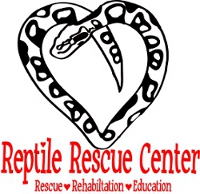 PO Box #4004 ● Little Rock, AR 72214 ● 501-773-1211 ● info@reptilerescuecenter.orgwww.ReptileRescueCenter.orgAnimal Maintenance Volunteer ApplicationPlease fill out in blue or black ink only.Application Date: ________________Name: 													Phone Number: 											Email Address: 											Are you over 18 years old?	Yes	No	Date of Birth (if under 18): 				The major objective of the Animal Maintenance Team is to assist the Reptile Rescue Center staff in the care and maintenance of the animals including but not limited to cleaning enclosures, feeding and watering, and maintaining the rescue facility. Volunteers are expected to commit to a once-a-week two-hour shift for a minimum of one session.  Each session coincides with the local school systems’ semester schedule (Spring, Summer, and Fall).Volunteers must be:Comfortable with handling reptiles and cleaning their enclosures. In good enough physical condition to handle the workload.  This includes being on your feet for up to two hours at a time, possibly lifting or helping lift heavy animals or equipment (up to fifty pounds), and working in an environment in warm temperatures (75-85°F).Responsible and committed to their duties and schedule.Able to follow directions and rules.Please circle all the shifts that you are definitely available to work regularly:Please indicate which shift you would prefer to work (day and time):
1st Choice: 						

2nd Choice: 						
Any additional comments about your availability to volunteer?:
																										Why do you want to volunteer at Reptile Rescue Center? (Or, what do you hope to gain from this volunteer experience?)Thank you for your interest in volunteering with us.  Please return this form to us by scanning and emailing it to volunteer@ReptileRescueCenter.org.  We will contact you as soon as possible to set up a volunteer schedule and will give you directions to our private facility at that time.MondayTuesdayWednesdayThursdayFriday10am – 12pmclosed10am – 12pmclosed10am – 12pm3pm – 5pmclosed3pm – 5pmclosed3pm – 5pm